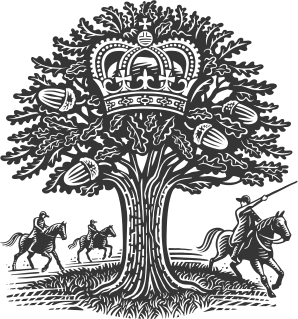 It is on a cold evening, with a warm heart that we welcome you back!Do keep in touch, follow us on Instagram (@royaloakramsden) and sign up to our newsletter  via royaloakramsden.com.THE ROYAL OAKWelcome to Supper Club‘A WINTER’S NIGHT’Wednesday 2nd DecemberFood course £45 Drinks course £29Individually priced drinks insideArrival drink, freshly baked bread & butters~Roasted Jerusalem artichoke, goat’s cheese mousse, hazelnut~Halibut, onion & bacon tart, baby turnips, vin Jaune125ml Estones Pedro Ximenez, Spain £8~Beef Wellington, beef fat mash, cavalo nero,        port wine sauce250ml Morgon Les Grands Cras 2018 £10~Frozen blackberry parfait, blackberry & anise sauce~Baron Bigod cheesecake, shortbreadGonzalez Byass Apostoles Palo Cortado Sherry £9~Tobacco ganacheMint Chocolate Vodka Liqueur £4